BCS Certificates In Enterprise and Solution ArchitectureACKO Case Study - WorkshopsIn these workshop sessions you work from the LCMS case study and the BCS syllabus and reference model to identify information views that are potential questions from the case study. We cannot look at every element in the workshops (that would require a much longer course) nor do we know what the actual questions are. The workshops will give you a good coverage of likely questions. If you wish to investigate the ACKO case study further, then you will need to do so the evenings after the course sessions have finished. Exercise 1 – Enterprise Precursors – Architecture ContextExercise 2 – Business Architecture – Solution ContextExercise 3 – Application, SW-Component and Data ArchitectureExercise 4 – InfrastructureTopicsACKO Content on This TopicInformation Located in Case Study SectionsVisionSuccessful trading company in the north with a reputation based on priced and quality1.2.11.2.2MissionRetailing furniture, white goods, electrical and household appliances.1.2.3Mission StatementStakeholdersCompetitors, suppliers, customers, partner firms, International Consultant’s Company (ICC), Fulfilment Agencies, ACKO management, ACKO employees (stores, warehouses, head office) etc., Project Manager, Applications Manager, Data Manager, Systems Manager, Operations ManagerLots of sections especially 2.3Actors / RolesLocationsRetail Stores (100 +), Head Office, Depots/Warehouses (5)New ACKO from Home Call Centre, ACKO from Home Warehouse, ACKO from Home Central Systems3.33.4DriversRapidly changing market (external)Poor record on strategic projects (internal)World is changing rapidly (external)Household goods market is very competitive (competitive)Major competitors striving to be number 1 (competitive)Public’s concern over security of financial transactions (external)Competitor’s using new tech opening up new channels (external)1.21.32.2PrinciplesWork within sensible limits of availability and performanceSet realistic expectations with our usersReuse (ACKO plan to use their own existing IT Services where possible).Ease of system interoperability and integration over time (ACKO from home must fit smoothly within existing systems and future IT investments)3.52.32.6PoliciesACKO from home must fit smoothly within existing systems and future IT investments.Where existing systems deliver the services we need (…..) then we must use them.2.6TopicsACKO Content on This TopicInformation Located in Case Study SectionsBusiness RulesStrategy / Plan(s)Win new customers through new sales channels.Introduce an ACKO Account (with credit card?) in the future.1.32.5ProgrammeBuild ACKO from home – home shopping systemOpen flagship stores overseas.1.11.2ProjectDefinition and build of the Order Management System – including infrastructure.Later implementation of in-store Kiosks.Later implementation of new warehouses and the call centre.1.12.22.6GoalsReach new customers abroad and where no stores.Offer a wider range of goods than in-store.Deliver a distinctive ACKO experience.Build stronger relationships with customers.Reduce costs by moving to internet from telesales.Avoid disruption and extra workload on store personnel.1.32.12.4ObjectivesGet solution in-place within 3 months – ready for New Year sales.2.22.6Business Requirements Customers get catalogue from stores or post. (Business)Place orders by telephone from the catalogue. (Business)Browse catalogue on-line and place orders. (Business)Provide in-store kiosks to make internet orders. (Business)Security services must be implemented. (Business)Key word and product search. (Business)Ability to request home machine installation. (Business)Home machine maintenance. (Business)Local order printing or print copy sent by mail. (Business)Tailor special offers by channels. (Business)Customers can review their order histories. (Business)Handle order status change (Business – Process)OMS system will provide information to fulfilment agencies (Business – Process / Data)Handle order status changes as they are fulfilled (Business – Process / Data)Will need to provide necessary sales information to the right systems and product and price changes into the catalogue from elsewhere in ACKO (Business – Process / Data)Make sure the different systems can align the necessary information as orders are processed through warehouses and delivered (Business – Process / Data)Where an order is fulfilled by more than one agency several credit/debit card transactions may be required. (Business)2.22.32.52.63.5Constraints(Limit solution options)ACKO plan to use their own existing IT Services where possible (Services/Technology).ACKO have decided that fulfilment aspects will be based on a series of new shopping warehouses, not their existing stores. (Business)Warehouses will either resemble an ACKO store … or be a variation of ACKO’s existing Warehouses …  (Business)Customers will pay for their …. Goods via a Debit or Credit card. (Business)Customers will use the bank connection via ACKO’s Head Office to authorise transactions / settlement will be processed by ACKO’s existing Banking arrangements. Technology / Process)ACKO are running on a tight budget. (Business)Anxious to launch by the New Year. (Business)The OMS will be implemented separately from ACKO’s existing IT. (Services / Technology)The new system will have its own Customer Management System. (Service / Technology)Potential need to extend the new CIS to become a corporate system. (Service / Technology / Data)Understand (and address) extra load on existing system caused by the new system. (Technology NF)The new OMS will communicate with existing systems using the planned ACXKO web and collaboration tools (Technology)Use existing databases wherever we can (Data / Technology)Later implementation of in-store Kiosks. (Business)Later implementation of new warehouses and the call centre. (Business)Decided Java should not run on the clients (Technology).2.32.42.52.6AssumptionsExisting systems can provide data and be synchronised with the new systems.Separating the existing and new systems will reduce risk to disruption of current services.3.22.4Standards & RegulationsUse IBM mainframe technologies (defacto)Use of SAP (defacto)Lotus Notes (defacto)3.1Security ConcernsMust address public concerns about the security of financial transactions.2.2New Capabilities RequiredTake and manage orders from multiple channelsFulfil orders taken via the new channelsGeneral Key Information / Data EntitiesCustomerProduct / ServiceOrderLocationPaymentSupplierPartyCatalogueMany placesKey Application / Software EntitiesOrdering system on client devicesCustomer account managementPayment2.22.5Key Technology / Infrastructure EntitiesInternet technologiesIntegration technologies2.12.33.3Baseline Business ServicesPoint of sale Stock management Payments including Card payment Catalogue creationCatalogue deliveryTelephone orderingProduct managementProduct deliveryInstallationServicingTelephone enquiry service1.32.22.3Target Business ServicesSign up to ACKO accountManage ACKO accountBrowse and order on lineBrowse and order by kioskCard payment1.32.22.4Target Business Processes (Activities)Sign up for accountLog on to serviceSearch catalogue on-lineOrder goods on-lineCancel order on-lineMake payment for order on-lineChange order on-lineRequest installation on-lineBuy service agreement on-linePrint orders on-lineRequest print of order on-lineMake special offerView order history on-line2.2Outline Context Diagram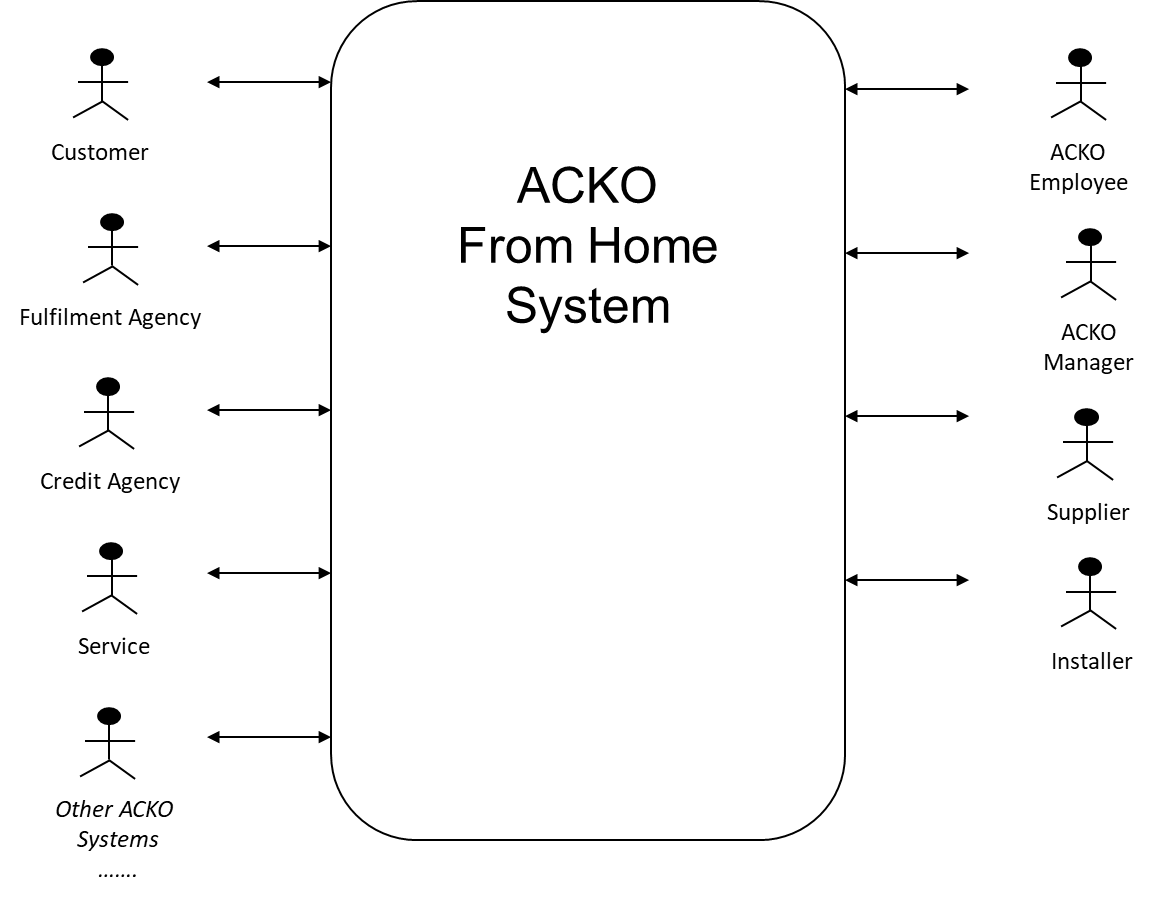 TopicsACKO Content on This TopicInformation Located in Case Study SectionsBaseline ApplicationsCustomerFinancePayrollProduct ManagementProduct Management System (CICS/Cobol)Central Supply ChainStores Sales System (SAP)Groupware System (Lotus Notes)Time and AttendanceMarketing (Data Warehouse)Point of SaleGoods Handling (inc Hand Held terminals)Personal Productivity (MS Office and Lotus Based)Environment management and file and print servicesCredit Agency Card Payment Authorisation (External)2.5 3.13.3Target ApplicationsACKO from Home SystemOrdering from anywhere (on-line / kiosk)Manage account (on-line)Track order and order history (on-line)ACKO from Home Call CentreACKO from Home WarehousingACKO from Home Central2.23.4Component Interoperation StylesREST for internet/www aspectsNote where data is manged centrally SOA or DO may be an appropriate style.General styleData EntitiesParty / Customer / Supplier / Partner / EmployeeCustomer AccountProduct / ServiceOrderLocationPaymentCatalogueMany PlacesBaseline Data StoresProduct Catalogue (SAP S390 – Head Office))Stock and Supplier Details (S390 – Head Office)Supplier, Delivery, Store Stock (RS6000 – Depot)Offers, Brand Details (RS6000 – Head Office)Customer Data Warehouse, Customer Data (UNIX – Head Office)Time & Attendance (RS6000 – Stores)Credit Card Hot List (Rs6000 – Stores)3.2Target Data StoresExtended customer order historyCustomer accounts3.22.5Data Stores Where Client-Side Caching Might helpHome PageCatalogueBusiness & Application Services View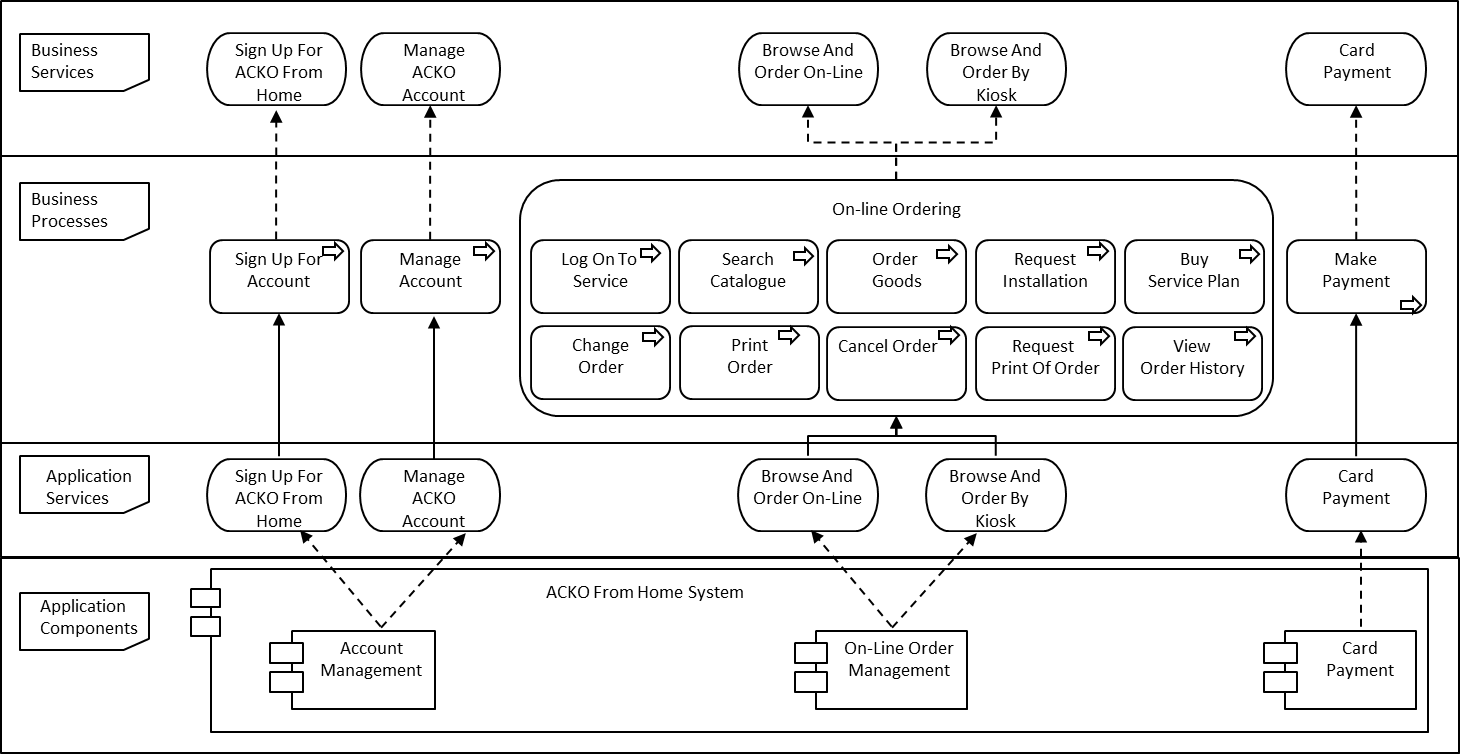 Business, Application Services & Data Objects View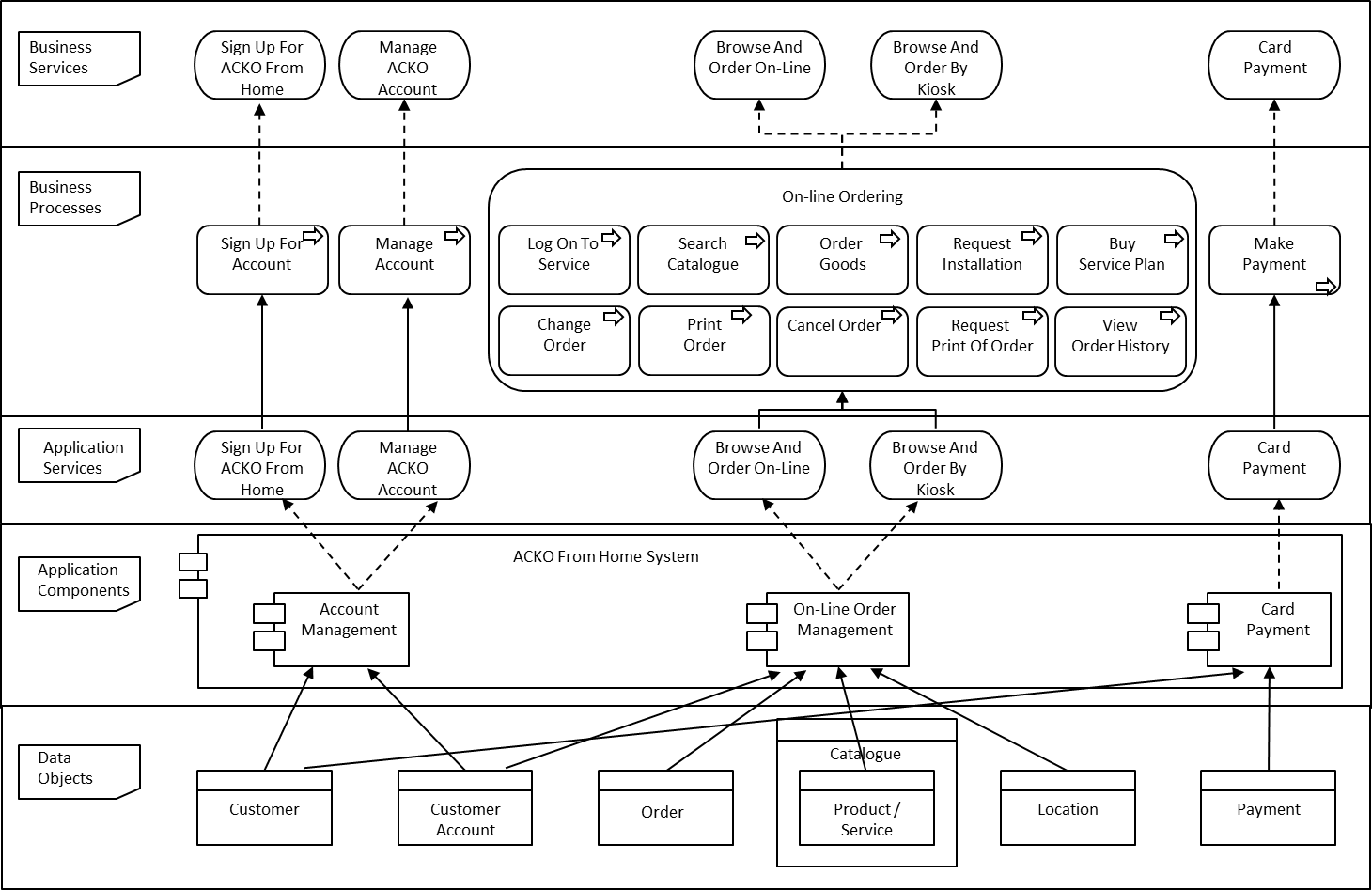 TopicsACKO Content on This TopicInformation Located in Case Study SectionsBaseline TechnologiesIBM Mainframes OS390UNIX Servers AIX AS 400 OS/400EPOS IBM OS/4690, IBM 46802 TillsHand held terminalsWindows XPIE6 / MF Terminal Emulators (3270)CICS, IMS, COS/Batch, MQ, Lotus Domino, TCP/IP, Store LoopMicrosoft Office, Lotus NotesDatabases in DB2, Oracle, DL1, Ascii FilesAscii Files C. C++, Cobol, Java, RPG, BasicNetwview DM/FTP, Endevor, QDSNX/Netview FTPTivoli, Netview PM, SM/600. Perfmon, SYSBack, OS/400PrfMon, Op’n Navigator, CISCO WorksTCP/IP over ISDN3.13.3Target TechnologiesExtended internet access, bandwidth and servicesAll major internet browsers3.1Network TopologyWAN for ACKO organisation applications (Stores, Depots, Head Office)Point to Point Credit AgencySupplier Gateways3.1Technology RequirementsThe system needs to support all major current browsers. (Technology)They need robust, flexible systems than will last for years (NF)Warehouse system operates 24 hours a day 6 days a week (NF)Home shopping (ordering service) 24 hours a day almost 365 days a year (NF)Support 30,000 customers per year, 200 simultaneous catalogue access, 60-70 orders per day, 7,000 visitors per day (NF)3.13.43.5Business, Application & Infrastructure Services View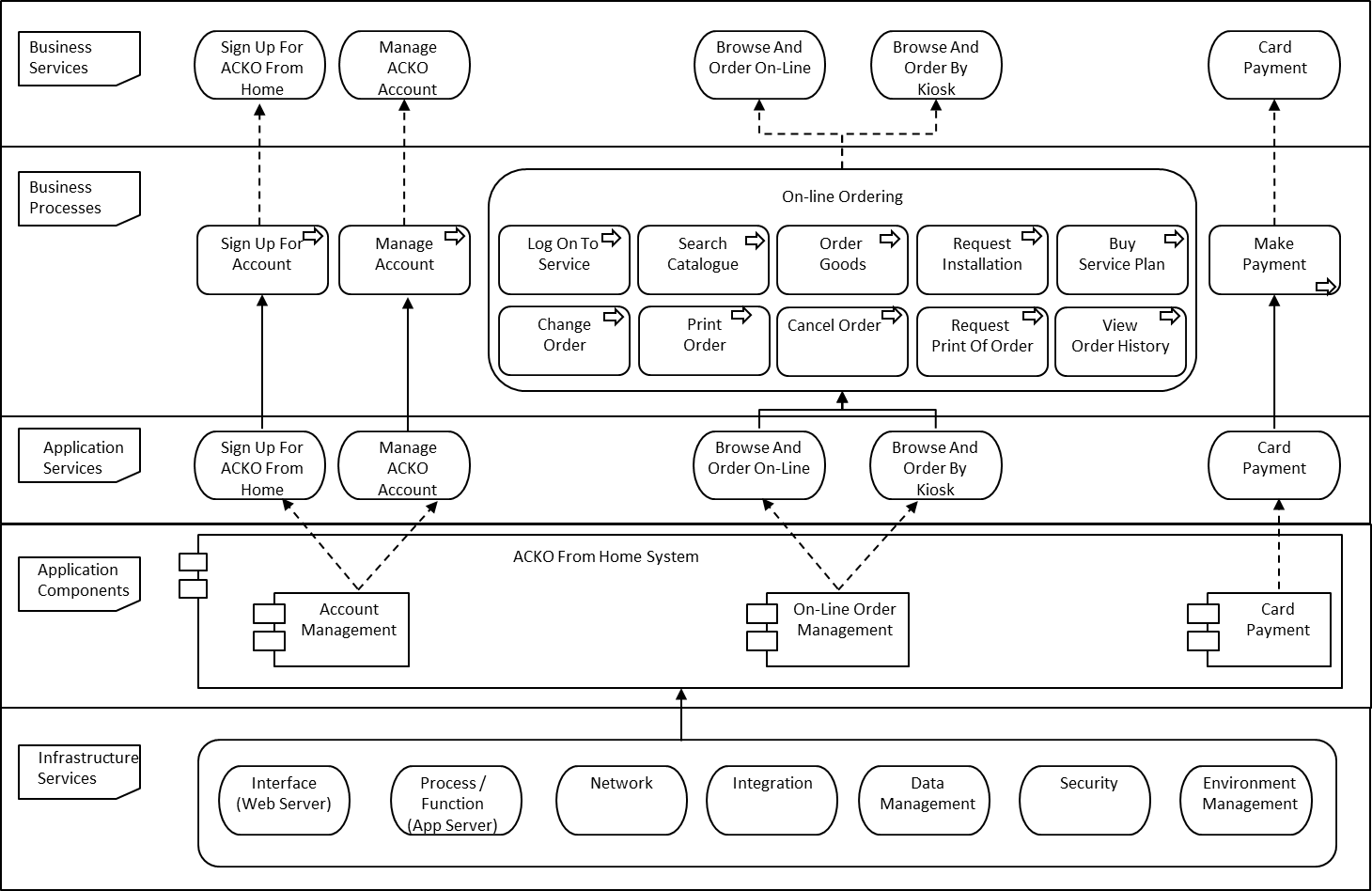 